MUNUAISTEN TOIMINTA-ARVON MITTAAMINENKoiraNimi: _______________________________________________________________________________Sukupuoli: ________________________            Syntymäaika: __________________________________Rekisterinumero: ___________________           ID-merkintä: ___________________________________Tulos: UPC: Prot __________ g/l     Krea ______________ g/l   Prot/krea _______________________SDMA ________________________ ug/dlVakuutamme täten, että yllä olevan koiran tiedot ovat samat kuin tutkittavan koiran tiedot, ja koiran tunnistusmerkintä on luettu näytteenoton yhteydessä. Laboratoriovastaus on tämän todistuksen liitteenä.Paikka ja aika: ___________________________________________________________OmistajaAllekirjoitus: _____________________________________________________________Nimenselvennys: _________________________________________________________Eläinlääkäri / klinikkaeläinhoitajaAllekirjoitus: _____________________________________________________________Nimenselvennys: _________________________________________________________Eläinlääkäriaseman nimi ja yhteystiedot: ___________________________________________________________________________________________________________________________________________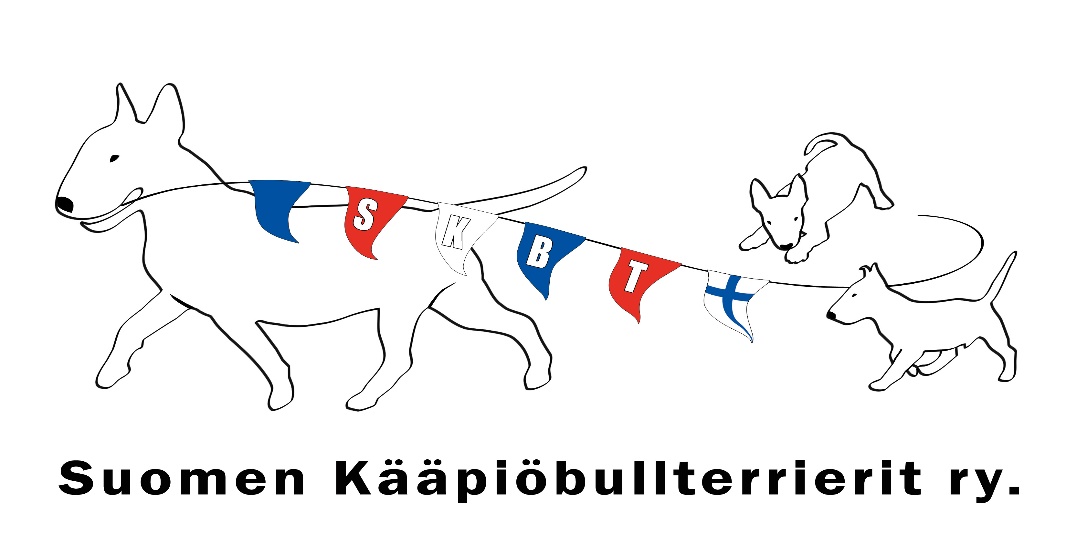 